ПОЛОЖЕНИЕо проведении Финала Чемпионата Евразии. 
«Кубок Российской Империи»

19-20 ноября 2022 г. силовым видам спорта. 
(НАП любители, НАП профессионалы – все номинации) 
Виды спорта:Пауэрлифтинг и отдельные виды (Б/Э, Экипа, Софт экипа), Силовое двоеборье (жим+тяга), Бицепс классический, Бицепс Экстремальный, Бицепс строгий, Русский бицепс, Народный бицепс, Бицепсовое двоеборье, Бицепсовое троеборье, Бицепс Аполлон-Аксель. Пауэрспорт, Жим штанги стоя.Народный жим, Русский жим, Военный жим (классический + многоповторный), Жимовое двоеборье.Русская становая тяга, Народная тяга, Тяговое двоеборье, Парная становая тяга.Стритлифтинг и отдельные виды (Классический и многоповторный)Армлифтинг: Роллинг тандер, Аполлон-Аксель, Экскалибур. (Классический и многоповторный.)Цели и задачи:выявление сильнейших спортсменов;фиксирование новых рекордов России, Европы и Мира по версии НАП;пропаганда здорового образа жизни и развитие силовых видов спорта.выполнение разрядных нормативов по версии НАП, вплоть до Элиты России и ЗМС России НАП;2. Сроки и место проведения:Соревнования проводятся 19-20 ноября 2022 г. по адресу г. Барнаул, пр. Ленина, 102В ТЗ «Рельеф».  
Взвешивание: 18 ноября с 8.00 – 11.00 и вечером с 18.00-19.00, либо в день соревнований 8.00 – 9.00 утра.
Взвешивание 19 ноября с 8.00 – 9.00 , днем с 13.00 – 15.00
Регламент будет доступен за 5 дней до турнира, в группе https://vk.com/stzrelef и на сайте: http://relef22.ru
Дополнительную информацию по соревнованиям Вы можете получить:SPORTACH@MAIL.RU – электронная почта.
8-962-813-14-41 (WhatsApp) – Гаркалина Маргарита Владимировна (Главный секретарь соревнований).Президент Федерации Силовых видов спорта Алтайского края Сергей Валерьевич Коновалов 8-906-940-90-60 3. Судейство.Соревнования проводятся по международным правилам НАП;Каждая команда может предоставить судью;Судьи должны иметь соответствующую одежду и судейскую квалификацию.Всем судьям необходимо явиться на судейскую коллегию в день соревнований в 9.00 и пройти судейский инструктаж. В противном случае судья не может быть допущен к судейству.4. Договор на участие в соревнованиях:Проходя процедуру взвешивания и регистрации, каждый спортсмен подписывает заявочную карточку. Факт подписания данной карточки является заключением Договора об участии в соревнованиях между спортсменом и организаторами. Подписывая карточку, спортсмен соглашается со всеми пунктами настоящего Положения, а также со всеми пунктами Технических правил АНО «НАП» и всех Постановлений  АНО «НАП», принятых до начала данных соревнований и опубликованных на официальном сайте АНО «НАП» http://www.powerlifting-russia.ru/, в разделах «Документы ассоциации» и «Правила и нормативы».  К участию в соревнованиях допускаются спортсмены из всех регионов мира, достигшие 13 лет.  Участники младше 13 лет допускаются при персональном рассмотрении кандидатуры спортсмена организаторами соревнований. Спортсмены, не достигшие 18 лет, допускаются до участия в соревнованиях только в сопровождении тренера или родителей, либо их законных представителей. ТАКЖЕ СПОРТСМЕН  БЕЗОГОВОРОЧНО СОГЛАШАЕТСЯ  СО СЛЕДУЮЩИМИ УСЛОВИЯМИ:– принимая участия в соревнованиях, спортсмен признаёт, что от него потребуется максимальное физическое и психологическое напряжение, что влечет за собой риск получения травмы, либо увечья. Спортсмен принимает на себя все риски, связанные с этим, и несёт всю ответственность за любые травмы и увечья, известные ему, либо не известные ему, которые он может получить.– спортсмен осознаёт, что на его ответственности   лежит контроль  состояния своего здоровья перед участием в соревнованиях, тем самым подтверждает проведение регулярного врачебного медосмотра, и отсутствие медицинских противопоказаний для участия  в соревнованиях, соответственно свою полную  физическую  пригодность  и добровольно застраховал свою жизнь и здоровье на период участия в соревновании. Без наличия действующего полиса страхования жизни и здоровья спортсмен не может принимать участие в соревнованиях.                                      
– принимая участие в соревновании, спортсмен сознательно отказывается от любых претензий, в случае получения травмы или увечья на этом турнире, в отношении Организаторов турнира, АНО «Национальная ассоциация пауэрлифтинга», собственника помещений, руководителей, должностных лиц, работников упомянутых организаций, ассистентов на помосте и всего обслуживающего соревнования персонала.– спортсмен добровольно оплачивает все благотворительные взносы, предназначенные для погашения расходов по проведению турнира, изготовлению наградной атрибутики и других расходов, связанных с проведением спортивных мероприятий.- спортсмен дает свое согласие на обработку и публикацию своих персональных данных.– спортсмен ознакомился с данным Положением, согласен с ним и полностью понимает его содержание.5. Возрастные и Весовые категории, Номинации, Экипировка.
ВОЗРАСТНЫЕ КАТЕГОРИИ: 
Тинейджеры: до 12 лет, 13-15, 16-17, 18-19 лет. (Включительно)Юниоры: 20-23 лет. (Включительно)Открытый класс: 24-39 лет. (Может заявиться любой спортсмен независимо от возраста)
Сабветераны 33-39 лет. (Спортсмен сам выбирает выступать в Сабветеранах или в Открытом классе)Ветераны (Masters): 40 – 44, 45 - 49, 50 – 54, 55 - 59, 60 – 64, 65 - 69, 70 – 74, 75 - 79, 80 - + лет.Возрастная категория: согласно даты рождения спортсмена.Весовые категории:Женщины: 44 кг, 48 кг, 52 кг, 56 кг, 60 кг, 67,5 кг, 75 кг, 82,5 кг, 90 кг, 90+ кг.Мужчины: 48кг, 52 кг, 56 кг, 60 кг, 67,5 кг, 75 кг, 82,5 кг, 90 кг, 100 кг, 110 кг, 125 кг, 140 кг, 140+В дополнительных видах спорта могут быть другие категории в зависимости от правил соревнований данного вида.Номинации:Все заявленные виды спорта, все весовые и возрастные группы.ЭЛИТАРНЫЙ ДИВИЗИОН. ЖИМ ЛЕЖА В СОФТ ЭКИПИРОВКЕ И ЭКИПИРОВКЕ (муж и жен).
Будет награждение как в весовых категориях, так и в абсолютном первенстве.ЭЛИТАРНЫЙ ДИВИЗИОН В СТАНОВОЙ ТЯГЕ (Любая экипировка)
Будет награждение как в весовых категориях, так и в абсолютном первенстве.Номинация «Тренер чемпионов». Командное первенство. 
* Если в Элитарном дивизионе (ПРО) будет заявлено менее 7 спортсменов, то спортсмены могут быть автоматически перенесены в дивизион ПРО.* Если же участников будет больше 15, то будут выбраны 15 сильнейших (по абсолютному коэффициенту лучшего результата), остальные переведены в дивизион ПРО.
* Допуск в Элитарный дивизион осуществляется по начальному весу не менее МСМК ПРО.  (Возможны индивидуальные приглашения от организаторов)*Экипировка участников согласно правилам федерации НАП. 
6. Абсолютное первенство высчитывается в каждом отдельном виде и каждой возрастной группе по формуле Шварца (мужчины) и Мэлоуна (женщины).Абсолютное первенство считается только при условии участия в номинации 7 человек и более.
В номинации Юноши и Ветераны возрастные категории объединяются автоматически с учетом коэффициента возраста. И награждение проходит так же от 7 участников.
В Элитарном дивизионе – абсолютное первенство проводится не зависимо от кол-ва участников.7. Заявки:Предварительные заявки от спортсменов ОБЯЗАТЕЛЬНЫ. 
Заявки принимаются до 14.11.2022 г. включительно на сайте  НАП. http://www.powerlifting-russia.ru/calendar?year=2022&month=11&day=19
Необходимо в календаре соревнований найти нужный турнир и там будут все подробности о турнире, в том числе подача заявок.
*  Спортсмен может выступать только в той номинации, в которой он подавал предварительную заявку. Допускается изменение номинации на взвешивании, уплатив при этом штраф – 500 рублей.
* Перезаявка весовой категории разрешается.Предварительный состав участников можно смотреть в режиме Он-лайн на сайте НАП. (Нужно найти в календаре данный турнир и перейти на его страничку)8. Турнирный взнос:СОСТОИТ ИЗ 3 ЧАСТЕЙ:  турнирный взнос (№1) + ежегодный членский взнос в федерацию Всероссийскую (№2) (если не оплаченивался в течение последних 11 месяцев) + Взнос за допинг контроль(№3) (только любители) = итоговая сумма взноса!За выступление в одной номинации: Все номинации: 2 000 руб.Тинэйджеры до 19 лет, ветераны старше 60 лет – 1 800 рублей. Дети до 13 лет – 1200 руб. (За каждый вид, где выступает спортсмен)За каждую дополнительную номинацию – 1500 руб.Спортсмены зарегистрированные после окончания приема заявок (после 14.11.22) – оплачивают взнос  2 200 руб.)СПОРТСМЕНЫ ЭЛИТАРНОГО ДИВИЗИОНА ОСВОБОЖДАЮТСЯ ОТ ОПЛАТЫ ТУРНИРНОГО ВЗНОСА. Ежегодный членский взнос оплачивается в полном объеме.ЗМС освобождаются от турнирного взноса в 1 номинации на выбор.Годовой членский взнос во Всероссийскую федерацию «НАП»
Оплачивается только в том случае, если он не оплачивался в последние 11 месяцев предшествующие турниру. 1 000 рублей. (До 13 лет и старше 70 лет – членский взнос не платится.)КАК ВЕРНУТЬ ТУРНИРНЫЙ ВЗНОС! (Информация с сайта НАП) 
http://www.powerlifting-russia.ru/sponsors_nap/?id=36
Годовые карты НАП дают ряд преимуществ: По картам нового образца можно будет получать скидки и кэш-бэки у нескольких тысяч партнёров по всей стране и даже за рубежом. Такого в пауэрлифтинге ранее не было никогда и нигде, а в НАПе - уже реальность. (Подробности на сайте НАП.)Выборочный допинг контроль. Только для дивизиона Любители.
Дивизион «Любители» - спортсмены дополнительно оплачивают 750 рублей для проведения выборочного допинг-контроля. 
9. Допинг-контроль:В течение 30 минут по окончании выступления, каждый спортсмен версии любители ОБЯЗАН подойти к кабинету по забору проб с табличкой «Допинг-контроль» для ознакомления со списком спортсменов, подлежащих проверке на запрещённые препараты. В случае обнаружения своей фамилии в списках, спортсмен ОБЯЗАН НЕЗАМЕДЛИТЕЛЬНО, в порядке живой очереди,  пройти в этот кабинет для сдачи анализов на «допинг».Сдача анализов производится в присутствии официального лица по забору проб, при его постоянном визуальном контроле. Нарушение спортсменом хотя бы одного из вышеперечисленных подпунктов настоящего «Положения», как и отказ от сдачи пробы, приравнивается к положительному результату анализов спортсмена на допинг-контроль и, как следствие, влечёт за собой дисквалификацию спортсмена согласно Российским и международным правилам Федерации пауэрлифтинга НАП В случае выполнения спортсменом ВПЕРВЫЕ норматива Мастера Спорта Международного Класса НАП или ЭЛИТА НАП, спортсмен (при желании присвоения данного норматива и выдачи удостоверения соответствующего образца) может пройти допинг-контроль, который оплачивает самостоятельно в размере 7500 рублей. (Если он не попал на выборочный допинг контроль)
ПРИ ВЫПОЛНЕНИИ ЗВАНИЙ ДО МАСТЕРА СПОРТА (ВКЛЮЧИТЕЛЬНО) – НИКАКИХ ОПЛАТ ЗА ДОПИНГ КОНТРОЛЬ НЕ ТРЕБУЕТСЯ! (Кроме 750 рублей за номинацию Любители, на взвешивании.10. Награждение:По аналогии со многими видами спорта, награждение будет происходить сразу после окончания каждого потока. Спортсмены будут награждаться только медалями, чтобы не ждать награждения длительное время. Кому необходима грамота, смогут самостоятельно подойти в секретариат за её получением.
Абсолютное первенство будет проходить в каждом виде, после его завершения.Спортсмены, занявшие первые три места в каждой весовой и возрастной категории, награждаются эксклюзивными медалями турнира.Абсолютные чемпионы награждаются кубками.В Номинации «Тренер Чемпионов» 3 лучших тренеров награждается медалями и денежными призами.  (1 – 7 тыс, 2 – 5 тыс, 3 – 3 тыс.)
Итоги первенства подводятся по всем участвующим спортсменам, 1 место – 12 баллов, 2 – 5 баллов, 3 – 3 балла. За абсолютное первенство (где проводилось): 1 место – 36 баллов, 2 место – 15 баллов, 3 место – 9 баллов 
(Так же планируется к данному турниру (автоматической системой подсчета) введение прибавки за выполненные нормативы.Командное первенство: Будет определяться среди спортсменов всех возрастов и номинаций. 
Итоги командного первенства подводятся по 15 лучшим результатам показанным в категориях не зависимо от того, показаны они одним человеком или разными. (В команде – не менее 3 человек).
Очки «Командное первенство» начисляются только за первые 3 места: 12, 5, 4, баллов. 
За выполненные нормативы дополнительно даются очки: ЗМС – 20 баллов, Элита – 15 баллов, МСМК – 10 баллов, МС – 7 баллов, КМС – 5 баллов.
За абсолютное первенство (где проводилось): 1 место – 15 баллов, 2 место – 10 баллов, 3 место – 5 баллов. Командное первенство и первенство тренеров – программа подсчитывает автоматически, поэтому необходимо тщательно проверить что в заявке указаны верно: фамилия тренера и название команды.
Проверка осуществляется на сайте в период подачи заявок.
А ТАК ЖЕ ОБЯЗАТЕЛЬНО НЕОБХОДИМО ПРОВЕРЯТЬ КАРТОЧКУ НА ВЗВЕШИВАНИИ!
В случае если заявка не проверена и очки не попали к тренеру или команде - претензии не принимаются.(Во время проведения соревнований и после них – изменение команды и тренера невозможно.)СПОРТСМЕН ГОДА. Начисляются очки для подведения итогов 2022 года. 
(Независимо от региона проживания спортсмена)
Начисляются очки:
1 место - 10 очков

Абсолютное первенство (если считалось):
1 Место - 20 очков
2 место - 15 очков
3 место 10 очков11. Финансирование. Проживание:Расходы по командированию, размещению и питанию участников, тренеров, судей и зрителей несут командирующие  организации.Настоящее положение служит официальным вызовом на соревнования!Согласовано:                                                                         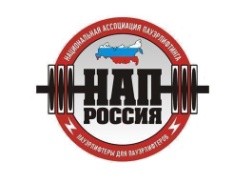 Президент Автономной некоммерческой                                    организации «Национальная ассоциацияпауэрлифтинга»______________________А.В.Репницын «___»______________________20___г.Утверждаю:
Президент Федерации силовых видов спорта Алтайского края______________________С.В.Коновалов «___»______________________20___г.